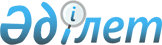 Мәслихатының 2009 жылғы 21 желтоқсандағы № 170 "Денисов ауданының 2010-2012 жылдарға арналған бюджеті туралы" шешіміне өзгерістер мен толықтырулар енгізу туралыҚостанай облысы Денисов ауданы мәслихатының 2010 жылғы 21 сәуірдегі № 205 шешімі. Қостанай облысы Денисов ауданының Әділет басқармасында 2010 жылғы 23 сәуірде № 9-8-152 тіркелді

      Қазақстан Республикасының 2001 жылдың 23 қаңтарындағы "Қазақстан Республикасында жергілікті мемлекеттік басқару және өзін-өзі басқару туралы" Заңының 6 бабының 1 тармағының 1) тармақшасына сәйкес, Қостанай облыстық мәслихатының 2010 жылғы 16 сәуірдегі № 294 "Мәслихаттың 2009 жылдың 20 желтоқсандағы № 243 "Қостанай облысының 2010–2012 жылдарға арналған облыстық бюджеті туралы" шешіміне өзгерістер мен толықтырулар енгізу туралы" (нормативтік құқықтық актілердің мемлекеттік тіркеу тізілімінде № 3713 нөмірімен тіркелген) шешімінің негізінде және Денисов аудандық әкімдігінің 2010 жылғы 19 сәуірдегі № 98 "Мәслихаттың 2009 жылғы 21 желтоқсандағы № 170 "Денисов ауданының 2010-2012 жылдарға арналған бюджеті туралы" шешіміне өзгерістер мен толықтырулар енгізу туралы" шешімінің жобасын мәслихаты сессиясының қарауына енгізу туралы" қаулысын қарастырып мәслихат ШЕШТІ:



      1. "Денисов ауданының 2010-2012 жылдарға арналған бюджеті туралы" мәслихаттың 2009 жылғы 21 желтоқсандағы № 170 шешіміне (нормативтік құқықтық актілердің мемлекеттік тіркеу тізілімінде 9-8-141 нөмірімен тіркелген, 2010 жылғы 15 қаңтарда, 2010 жылғы 22 қаңтарда, 2010 жылғы 29 қаңтарда, 2010 жылғы 12 ақпанда, 2010 жылғы 19 ақпанда, 2010 жылғы 26 ақпанда "Наше время" газетінде жарияланған) келесі өзгерістер мен толықтырулар енгізілсін:



      көрсетілген шешімнің 1-тармағында:



      1) тармақшасындағы "1271159" сандары "1330602" сандарына ауыстырылсын, "346382" сандары "355967" сандарына ауыстырылсын; "2209" сандары "2498" сандарына ауыстырылсын, "1700" сандары "1826" сандарына ауыстырылсын; "920868" сандары "970311" сандарына ауыстырылсын;



      2) тармақшасындағы "1292967,2" сандары "1347910,2" сандарына ауыстырылсын;



      4) тармақшасындағы "19100" сандары "24100" сандарына ауыстырылсын;



      көрсетілген шешімнің 3 тармағы жаңа редакцияда жазылсын:



      "3. Облыстық бюджеттен дамуға нысаналы ағымдағы трансферттер және трансферттердің есебінен 2010 жылға арналған аудандық бюджетте шығындар қарастырылғаны ескерілсін, оның ішінде:

      нысаналы ағымдағы трансферттер:

      Ауданның орта мектептеріне химия кабинеттеріне сатып алу үшін 12000 мың теңге білім беру ұйымдарын материалдық–техникалық базасын нығайту;

      білім алуына байланысты шығындарды ішінара өтеу үшін әлеуметтік қорғау топтарының санынан жастарға әлеуметтік көмек көрсетуге – 2611 мың теңге;

      Денисовка селосында өңірлік жұмыспен қамту және кадрларды қайта даярлау стратегиясын іске асыру шеңберінде ауылдарда (селоларда), ауылдық (селолық) округтерде әлеуметтік жобаларды қаржыландыру - 6400 мың теңге;

      Денисовка селосында мемлекеттік тілде оқыту жөніндегі орта мектебінің қазандық ғимаратының күрделі жөндеуге - 45372 мың теңге;

      Ұлы Отан соғысындағы Жеңістің 65 жылдығына орай Ұлы Отан соғысының қатысушылары мен мүгедектеріне, сондай-ақ оларға теңестірілген, оның ішінде майдандағы армия құрамына кірмеген, 1941 жылғы 22 маусымнан бастап 1945 жылғы 3 қыркүйек аралығындағы кезеңде әскери бөлімшелерде, мекемелерде, әскери-оқу орындарында әскери қызметтен өткен, запасқа босатылған (отставка), "1941-1945 жылдардағы Ұлы Отан соғысында Германияны жеңгенi үшiн" медалімен немесе "Жапонияны жеңгені үшін" медалімен марапатталған әскери қызметшілерге, Ұлы Отан соғысы жылдарында тылда кемінде алты ай жұмыс істеген (қызметте болған) адамдарға біржолғы материалдық көмек төлеу - 821 мың теңге;

      дамуға арналған нысаналы трансферттер:

      "Денисов ауданы әкімдігінің және Денисов ауданының тұрғын үй-коммуналдық шаруашылығы, жолаушылар көлігі және автомобиль жолдары бөлімі" "Дидар" коммуналдық мемлекеттік кәсіпорына бульдозер Т-170 қопсытқышпен сатып алу үшін 11100 мың теңге коммуналдық меншіктегі объектілерінің материалдық – техникалық базасы нығайту;

      Денисов ауданының Денисовка селосында (жобалау-іздеу жұмыстар), әр қайсысы, көлемі 700 текше метр, екі резервуары бар екінші көтерме насос станциясын қалпына келтіруге - 2400 мың теңге;



      көрсетілген шешімнің 3-1 тармағында:



      жетінші азат жолында "5820" сандары "5413" сандарына ауыстырылсын;

      сегізінші азат жолында "14606" сандары "15179" сандарына ауыстырылсын;

      мына мазмұндағы он алтыншы азат жолында толықтырылсын:

      "Ұлы Отан соғысындағы Жеңістің 65 жылдығына орай Ұлы Отан соғысының қатысушылары мен мүгедектеріне Тәуелсіз Мемлекеттер Достастығы елдері бойынша, Қазақстан Республикасының аумағы бойынша жол жүруін, сондай-ақ оларға және олармен бірге жүретін адамдарға Мәскеу, Астана қалаларында мерекелік іс-шараларға қатысуы үшін тамақтануына, тұруына, жол жүруіне арналған шығыстарын төлеуді қамтамасыз ету - 307 мың теңге";



      көрсетілген шешімнің 4 тармағында "73050" сандары "36525" сандарына ауыстырылсын;



      1, 4 қосымшалар осы шешімнің 1, 2 қосымшаларына сәйкес жаңа редакцияда жазылсын.



      2. Осы шешім 2010 жылдың 1 қаңтарынан бастап қолданысқа енгізіледі.      Аудандық мәслихатының

      кезекті он төртінші

      сессиясының төрайымы Т. Чижевская      Денисов аудандық

      мәслихаты хатшысының

      міндетін атқарушысы В. Ткач      КЕЛІСІЛДІ:      "Денисов ауданының экономика

      және бюджеттік жоспарлау бөлімі"

      мемлекеттік мекемесінің бастығы

      _____________________ Е. Подело

Мәслихаттың 

2010 жылғы 21 сәуірдегі 

№ 205 шешімінің 1 қосымшасы Мәслихаттың 

2009 жылғы 21 желтоқсандағы 

№ 170 шешімінің 1 қосымшасы  2010 жылға арналған Денисов ауданының бюджеті

Мәслихаттың       

2010 жылғы 21 сәуірдегі 

№ 205 шешіміне 2 қосымша Мәслихаттың        

2009 жылғы 21 желтоқсандағы 

№ 170 шешіміне 4 қосымша   2010 жылға арналған ауылдық селолық округтарының,

ауылдың (селоның), ауылдық әкім аппараттарының

бюджеттік бағдарламалар тізбесі
					© 2012. Қазақстан Республикасы Әділет министрлігінің «Қазақстан Республикасының Заңнама және құқықтық ақпарат институты» ШЖҚ РМК
				СанатыСанатыСанатыСанатыСомасы,

мың

теңгеСыныбыСыныбыСыныбыСомасы,

мың

теңгеІшкi сыныбыІшкi сыныбыСомасы,

мың

теңгеАтауыСомасы,

мың

теңгеIКірістер13306021Салықтық түсімдер35596711Кірістерге табыс салығы156491112Жеке табыс салығы15649113Әлеуметтік салық100898131Әлеуметтік салық10089814Меншікке салынатын салықтар83482141Мүлікке салынатын салықтар52469143Жер салығы12890144Көлік құралдарына салынатын салық15923145Бірыңғай жер салығы220015Тауарларға, жұмыстарға және қызметтерге салынатын ішкі салықтар13896152Акциздер1600153Табиғи және басқа да ресурстарды пайдаланғаны үшін түсетін түсімдер9878154Кәсіпкерлік және кәсіби қызметті жүргізгені үшін алынатын алымдар2373155Құмар ойын бизнеске салық4518Заңдық мәнді іс-әрекеттерді жасағаны және (немесе) оған уәкілеттігі бар мемлекеттік органдар немесе лауазымды адамдар құжаттар бергені үшін алынатын міндетті төлемдер1200181Мемлекеттік баж12002Салықтық емес түсімдер249821Мемлекеттік меншіктен түсетін кірістер1497215Мемлекет меншігіндегі мүлікті жалға беруден түсетін кірістер1497221Мемлекеттік бюджеттен қаржыландырылатын мемлекеттік мекемелердің тауарларды

(жұмыстарды, қызметтерді) өткізуінен түсетін түсімдер1221Мемлекеттік бюджеттен қаржыландырылатын мемлекеттік мекемелердің тауарларды

(жұмыстарды, қызметтерді) өткізуінен түсетін түсімдер126Басқа да салықтық емес түсімдер1000261Басқа да салықтық емес түсімдер10003Негізгі капиталды сатудан түсетін түсімдер182631Мемлекеттік мекемелерге бекітілген мемлекеттік мүлікті сату700311Мемлекеттік мекемелерге бекітілген мемлекеттік мүлікті сату70033Жерді және материалдық емес активтерді сату1126331Жерді сату1000332Материалдық емес активтерді сату1264Трансферттердің түсімдері97031142Мемлекеттік басқарудың жоғары тұрған органдарынан түсетін трансферттер970311422Облыстық бюджеттен түсетін трансферттер970311Функционалдық топФункционалдық топФункционалдық топФункционалдық топФункционалдық топСомасы,

мың

теңгеКіші функцияКіші функцияКіші функцияКіші функцияСомасы,

мың

теңгеБюджеттік бағдарламалардың әкiмшiсiБюджеттік бағдарламалардың әкiмшiсiБюджеттік бағдарламалардың әкiмшiсiСомасы,

мың

теңгеБағдарламаБағдарламаСомасы,

мың

теңгеШығындар1347910,201Жалпы сипаттағы мемлекеттiк қызметтер1431491Мемлекеттiк басқарудың жалпы функцияларын орындайтын өкiлдi, атқарушы және басқа органдар127010112Аудан (облыстық маңызы бар қала) мәслихатының аппараты10578001Аудан (облыстық маңызы бар қала) мәслихатының қызметін қамтамасыз ету жөніндегі қызметтер10578122Аудан (облыстық маңызы бар қала) әкімінің аппараты38442001Аудан (облыстық маңызы бар қала) әкімінің қызметін қамтамасыз ету жөніндегі қызметтер37986004Мемлекеттік органдарды материалдық-техникалық жарақтандыру456123Қаладағы аудан, аудандық маңызы бар қала, кент, ауыл (село), ауылдық (селолық) округ әкімінің аппараты77990001Қаладағы аудан, аудандық маңызы бар қаланың, кент, ауыл (село), ауылдық (селолық) округ әкімінің қызметін қамтамасыз ету жөніндегі қызметтер779902Қаржылық қызмет8471452Ауданның (облыстық маңызы бар қаланың) қаржы бөлімі8471001Аудандық бюджетті орындау және коммуналдық меншікті (облыстық манызы бар қала) саласындағы мемлекеттік саясатты іске асыру жөніндегі қызметтер7584004Біржолғы талондарды беру жөніндегі жұмысты және біржолғы талондарды іске асырудан сомаларды жинаудың толықтығын қамтамасыз етуді ұйымдастыру4011Коммуналдық меншікке түскен мүлікті есепке алу, сақтау, бағалау және сату623019Мемлекеттік органдарды материалдық-техникалық жарақтандыру2605Жоспарлау және статистикалық қызмет7668453Ауданның (облыстық маңызы бар қаланың) экономика және бюджеттік жоспарлау бөлімі7668001Экономикалық саясатты, мемлекеттік жоспарлау жүйесін қалыптастыру және дамыту және ауданды (облыстық манызы бар қаланы) басқару саласындағы мемлекеттік саясатты іске асыру жөніндегі қызметтер7478005Мемлекеттік органдарды материалдық-техникалық жарақтандыру19002Қорғаныс18461Әскери мұқтаждар1646122Аудан (облыстық маңызы бар қала) әкімінің аппараты1646005Жалпыға бірдей әскери міндетті атқару шеңберіндегі іс-шаралар16462Төтенше жағдайлар жөнiндегi жұмыстарды ұйымдастыру200122Аудан (облыстық маңызы бар қала) әкімінің аппараты200006Аудан (облыстық маңызы бар қала) ауқымындағы төтенше жағдайлардың алдын алу және оларды жою20004Бiлiм беру850724,61Мектепке дейiнгi тәрбие және оқыту34147464Ауданның (облыстық маңызы бар қаланың) білім беру бөлімі34147009Мектепке дейінгі тәрбие ұйымдарының қызметін қамтамасыз ету341472Бастауыш, негізгі орта және жалпы орта білім беру694266,6123Қаладағы аудан, аудандық маңызы бар қала, кент, ауыл (село), ауылдық (селолық) округ әкімінің аппараты65005Ауылдық (селолық) жерлерде балаларды мектепке дейін тегін алып баруды және кері алып келуді ұйымдастыру65464Ауданның (облыстық маңызы бар қаланың) білім беру бөлімі694201,6003Жалпы білім беру680101,6006Балаларға қосымша білім беру141009Бiлiм беру саласындағы өзге де қызметтер122311464Ауданның (облыстық маңызы бар қаланың) білім беру бөлімі122311001Жергілікті деңгейде білім беру саласындағы мемлекеттік саясатты іске асыру жөніндегі қызметтер8231005Ауданның (облыстық маңызы бар қаланың) мемлекеттік білім беру мекемелер үшін оқулықтар мен оқу-әдiстемелiк кешендерді сатып алу және жеткізу5799011Өңірлік жұмыспен қамту және кадрларды қайта даярлау стратегиясын іске асыру шеңберінде білім беру объектілерін күрделі, ағымды жөндеу107381012Мемлекеттік органдардың ғимараттарын, үй-жайлары және құрылыстарын күрделі жөндеу90006Әлеуметтiк көмек және әлеуметтiк қамсыздандыру700992Әлеуметтiк көмек58839451Ауданның (облыстық маңызы бар қаланың) жұмыспен қамту және әлеуметтік бағдарламалар бөлімі58839002Еңбекпен қамту бағдарламасы14626005Мемлекеттік атаулы әлеуметтік көмек2571006Тұрғын үй көмегі1200007Жергілікті өкілетті органдардың шешімі бойынша мұқтаж азаматтардың жекелеген топтарына әлеуметтік көмек10666010Үйден тәрбиеленіп оқытылатын мүгедек балаларды материалдық қамтамасыз ету75014Мұқтаж азаматтарға үйде әлеуметтiк көмек көрсету1052301618 жасқа дейінгі балаларға мемлекеттік жәрдемақылар11511017Мүгедектерді оңалту жеке бағдарламасына сәйкес, мұқтаж мүгедектерді міндетті гигиеналық құралдармен қамтамасыз етуге, және ымдау тілі мамандарының, жеке көмекшілердің қызмет көрсету1126019Ұлы Отан соғысындағы Жеңістің 65 жылдығына орай Ұлы Отан соғысының қатысушылары мен мүгедектеріне Тәуелсіз Мемлекеттер Достастығы елдері бойынша, Қазақстан Республикасының аумағы бойынша жол жүруін, сондай-ақ оларға және олармен бірге жүретін адамдарға Мәскеу, Астана қалаларында мерекелік іс-шараларға қатысуы үшін тамақтануына, тұруына, жол жүруіне арналған шығыстарын төлеуді қамтамасыз ету307020Ұлы Отан соғысындағы Жеңістің 65 жылдығына орай Ұлы Отан соғысының қатысушылары мен мүгедектеріне, сондай-ақ оларға теңестірілген, оның ішінде майдандағы армия құрамына кірмеген, 1941 жылғы 22 маусымнан бастап 1945 жылғы 3 қыркүйек аралығындағы кезеңде әскери бөлімшелерде, мекемелерде, әскери-оқу орындарында әскери қызметтен өткен, запасқа босатылған (отставка), "1941-1945 жж. Ұлы Отан соғысында Германияны жеңгенi үшiн" медалімен немесе "Жапонияны жеңгені үшін" медалімен марапатталған әскери қызметшілерге, Ұлы Отан соғысы жылдарында тылда кемінде алты ай жұмыс істеген (қызметте болған) адамдарға біржолғы материалдық көмек төлеу62349Әлеуметтiк көмек және әлеуметтiк қамтамасыз ету салаларындағы өзге де қызметтер11260451Ауданның (облыстық маңызы бар қаланың) жұмыспен қамту және әлеуметтік бағдарламалар бөлімі11260001Жергілікті деңгейде халық үшін әлеуметтік бағдарламаларды жұмыспен қамтуды қамтамасыз етуді іске асыру саласындағы мемлекеттік саясатты іске асыру жөніндегі қызметтер11153011Жәрдемақыларды және басқа да әлеуметтік төлемдерді есептеу, төлеу мен жеткізу бойынша қызметтерге ақы төлеу10707Тұрғын үй-коммуналдық шаруашылық225381Тұрғын үй шаруашылығы9560458Ауданның (облыстық маңызы бар қаланың) тұрғын үй-коммуналдық шаруашылығы, жолаушылар көлігі және автомобиль жолдары бөлімі9560004Азаматтардың жекелеген санаттарын тұрғын үймен қамтамасыз ету9400005Авариялық және ескі тұрғын үйлерді бұзу1602Коммуналдық шаруашылық5389458Ауданның (облыстық маңызы бар қаланың) тұрғын үй-коммуналдық шаруашылығы, жолаушылар көлігі және автомобиль жолдары бөлімі2989012Сумен жабдықтау және су бөлу жүйесінің қызмет етуі1300026Ауданның (облыстық маңызы бар қаланың) коммуналдық меншігіндегі жылу жүйелерін қолдануды ұйымдастыру1689467Ауданның (облыстық маңызы бар қаланың) құрылыс бөлімі2400006Сумен жабдықтау жүйесін дамыту24003Елді-мекендерді көркейту7589123Қаладағы аудан, аудандық маңызы бар қала, кент, ауыл (село), ауылдық (селолық) округ әкімінің аппараты6989008Елді мекендерде көшелерді жарықтандыру1282011Елді мекендерді абаттандыру мен көгалдандыру5707458Ауданның (облыстық маңызы бар қаланың) тұрғын үй-коммуналдық шаруашылығы, жолаушылар көлігі және автомобиль жолдары бөлімі600016Елдi мекендердiң санитариясын қамтамасыз ету500017Жерлеу орындарын күтiп-ұстау және туысы жоқтарды жерлеу10008Мәдениет, спорт, туризм және ақпараттық кеңістiк614261Мәдениет саласындағы қызмет20061455Ауданның (облыстық маңызы бар қаланың) мәдениет және тілдерді дамыту бөлімі20061003Мәдени-демалыс жұмысын қолдау200612Спорт7509465Ауданның (облыстық маңызы бар қаланың) Дене шынықтыру және спорт бөлімі7509005Ұлттық және бұқаралық спорт түрлерін дамыту4892006Аудандық (облыстық маңызы бар қалалық) деңгейде спорттық жарыстар өткiзу1111007Әртүрлi спорт түрлерi бойынша аудан (облыстық маңызы бар қала) құрама командаларының мүшелерiн дайындау және олардың облыстық спорт жарыстарына қатысуы15063Ақпараттық кеңiстiк22381455Ауданның (облыстық маңызы бар қаланың) мәдениет және тілдерді дамыту бөлімі20961006Аудандық (қалалық) кiтапханалардың жұмыс iстеуi20106007Мемлекеттік тілді және Қазақстан халықтарының басқа да тілдерін дамыту855456Ауданның (облыстық маңызы бар қаланың) ішкі саясат бөлімі1420002Газеттер мен журналдар арқылы мемлекеттік ақпараттық саясат жүргізу жөніндегі қызметтер1300005Телерадио хабарларын тарату арқылы мемлекеттік ақпараттық саясатты жүргізу жөніндегі қызметтер1209Мәдениет, спорт, туризм және ақпараттық кеңiстiктi ұйымдастыру жөнiндегi өзге де қызметтер11475455Ауданның (облыстық маңызы бар қаланың) мәдениет және тілдерді дамыту бөлімі5286001Жергілікті деңгейде тілдерді және мәдениетті дамыту саласындағы мемлекеттік саясатты іске асыру жөніндегі қызметтер5286456Ауданның (облыстық маңызы бар қаланың) ішкі саясат бөлімі3817001Жергілікті деңгейде аппарат, мемлекеттілікті нығайту және азаматтардың әлеуметтік сенімділігін қалыптастыруда мемлекеттік саясатты іске асыру жөніндегі қызметтер3702003Жастар саясаты саласындағы өңірлік бағдарламаларды iске асыру115465Ауданның (облыстық маңызы бар қаланың) Дене шынықтыру және спорт бөлімі2372001Жергілікті деңгейде дене шынықтыру және спорт саласындағы мемлекеттік саясатты іске асыру жөніндегі қызметтер237210Ауыл, су, орман, балық шаруашылығы, ерекше қорғалатын табиғи аумақтар, қоршаған ортаны және жануарлар дүниесін қорғау, жер қатынастары358651Ауыл шаруашылығы13215474Ауданның (облыстық маңызы бар қаланың) ауыл шаруашылығы және ветеринария бөлімі13215001Жергілікті деңгейде ауыл шаруашылығы және ветеринария саласындағы мемлекеттік саясатты іске асыру жөніндегі қызметтер9433004Мемлекеттік органдарды материалдық-техникалық жарақтандыру2527099Республикалық бюджеттен берілетін нысаналы трансферттер есебiнен ауылдық елді мекендер саласының мамандарын әлеуметтік қолдау шараларын іске асыру 12556Жер қатынастары4897463Ауданның (облыстық маңызы бар қаланың) жер қатынастары бөлімі4897001Аудан (облыстық манызы бар қала) аумағында жер қатынастарын реттеу саласындағы мемлекеттік саясатты іске асыру жөніндегі қызметтер48979Ауыл, су, орман, балық шаруашылығы және қоршаған ортаны қорғау мен жер қатынастары саласындағы өзге де қызметтер17753123Қаладағы аудан, аудандық маңызы бар қала, кент, ауыл (село), ауылдық (селолық) округ әкімінің аппараты6400019Өңірлік жұмыспен қамту және кадрларды қайта даярлау стратегиясын іске асыру шеңберінде ауылдарда (селоларда), ауылдық (селолық) округтерде әлеуметтік жобаларды қаржыландыру6400474Ауданның (облыстық маңызы бар қаланың) ауыл шаруашылығы және ветеринария бөлімі 11353013Эпизоотияға қарсы іс-шаралар жүргізу1135311Өнеркәсіп, сәулет, қала құрылысы және құрылыс қызметі81082Сәулет, қала құрылысы және құрылыс қызметі8108467Ауданның (облыстық маңызы бар қаланың) құрылыс бөлімі4427001Жергілікті деңгейде құрылыс саласындағы мемлекеттік саясатты іске асыру жөніндегі қызметтер4427468Ауданның (облыстық маңызы бар қаланың) сәулет және қала құрылысы бөлімі3681001Жергілікті деңгейде сәулет және қала құрылысы саласындағы мемлекеттік саясатты іске асыру жөніндегі қызметтер368112Көлiк және коммуникация1055761Автомобиль көлiгi105576123Қаладағы аудан, аудандық маңызы бар қала, кент, ауыл (село), ауылдық (селолық) округ әкімінің аппараты12441013Аудандық маңызы бар қалаларда, кенттерде, ауылдарда (селоларда), ауылдық (селолық) округтерде автомобиль жолдарының жұмыс істеуін қамтамасыз ету12441458Ауданның (облыстық маңызы бар қаланың) тұрғын үй-коммуналдық шаруашылығы жолаушылар көлігі және автомобиль жолдары бөлімі93135023Автомобиль жолдарының жұмыс істеуін қамтамасыз ету9313513Басқалар116983Кәсiпкерлiк қызметтi қолдау және бәсекелестікті қорғау3146469Ауданның (облыстық маңызы бар қаланың) кәсіпкерлік бөлімі3146001Жергілікті деңгейде кәсіпкерлік пен өнеркәсіпті дамыту саласындағы мемлекеттік саясатты іске асыру жөніндегі қызметтер3092003Кәсіпкерлік қызметті қолдау549Басқалар8552452Ауданның (облыстық маңызы бар қаланың) қаржы бөлімі3502012Ауданның (облыстық маңызы бар қаланың) жергілікті атқарушы органының резерві3502458Ауданның (облыстық маңызы бар қаланың) тұрғын үй-коммуналдық шаруашылығы, жолаушылар көлігі және автомобиль жолдары бөлімі5050001Жергілікті деңгейде тұрғын үй-коммуналдық шаруашылығы, жолаушылар көлігі және автомобиль жолдары саласындағы мемлекеттік саясатты іске асыру жөніндегі қызметтер505015Трансферттер36880,61Трансферттер36880,6452Ауданның (облыстық маңызы бар қаланың) қаржы бөлімі36880,6006Нысаналы пайдаланылмаған (толық пайдаланылмаған) трансферттерді қайтару355,6020Бюджет саласындағы еңбекақы төлеу қорының өзгеруіне байланысты жоғары тұрған бюджеттерге берілетін ағымдағы нысаналы трансферттер36525IIIТаза бюджеттік кредиттеу8896Бюджеттік кредиттер889610Ауыл, су, орман, балық шаруашылығы, ерекше қорғалатын табиғи аумақтар, қоршаған ортаны және жануарлар дүниесін қорғау, жер қатынастары88961Ауыл шаруашылығы8896474Ауданның (облыстық маңызы бар қаланың) ауыл шаруашылығы және ветеринария бөлімі8896009Ауылдық елді мекендердің әлеуметтік саласының мамандарын әлеуметтік қолдау шараларын іске асыру үшін бюджеттік кредиттер8896IVҚаржы активтерімен операциялар бойынша сальдо24100Қаржы активтерін сатып алу2410013Басқалар241009Басқалар24100452Ауданның (облыстық маңызы бар қаланың) қаржы бөлімі24100014Заңды тұлғалардың жарғылық капиталын қалыптастыру немесе ұлғайту24100VБюджет тапшылығы (профициті)-50304,2VIБюджет тапшылығын қаржыландыру (профициттің пайдалану)50304,2Функционалдық топФункционалдық топФункционалдық топФункционалдық топФункционалдық топСомасы,

мың

теңгеКіші функцияКіші функцияКіші функцияКіші функцияСомасы,

мың

теңгеБюджеттік бағдарламалардың әкiмшiсiБюджеттік бағдарламалардың әкiмшiсiБюджеттік бағдарламалардың әкiмшiсiСомасы,

мың

теңгеБағдарламаБағдарламаСомасы,

мың

теңгеАтауыСомасы,

мың

теңгеДенисовка селосы3403201Жалпы сипаттағы мемлекеттiк қызметтер көрсетулер103841Мемлекеттiк басқарудың жалпы функцияларын орындайтын өкiлдi, атқарушы және басқа органдар10384123Қаладағы аудан, аудандық маңызы бар қала, кент, ауыл (село), ауылдық (селолық) округ әкімінің аппараты10384001Қаладағы аудан, аудандық маңызы бар қаланың, кент, ауыл (село), ауылдық (селолық) округ әкімінің қызметін қамтамасыз ету жөніндегі қызметтер1038407Тұрғын үй-коммуналдық шаруашылық48073Елді-мекендерді көркейту4807123Қаладағы аудан, аудандық маңызы бар қала, кент, ауыл (село), ауылдық (селолық) округ әкімінің аппараты4807008Елді мекендерде көшелерді жарықтандыру1100011Елді мекендерді абаттандыру мен көгалдандыру370710Ауыл, су, орман, балық шаруашылығы, ерекше қорғалатын табиғи аумақтар, қоршаған ортаны және жануарлар дүниесін қорғау, жер қатынастары64009Ауыл, су, орман, балық шаруашылығы және қоршаған ортаны қорғау мен жер қатынастары саласындағы өзге де қызметтер6400123Қаладағы аудан, аудандық маңызы бар қала, кент, ауыл (село), ауылдық (селолық) округ әкімінің аппараты6400019Өңірлік жұмыспен қамту және кадрларды қайта даярлау стратегиясын іске асыру шеңберінде ауылдарда (селоларда), ауылдық (селолық) округтерде әлеуметтік жобаларды қаржыландыру640012Көлiк және коммуникация124411Автомобиль көлiгi12441123Қаладағы аудан, аудандық маңызы бар қала, кент, ауыл (село), ауылдық (селолық) округ әкімінің аппараты12441013Аудандық маңызы бар қалаларда, кенттерде, ауылдарда (селоларда), ауылдық (селолық) округтерде автомобиль жолдарының жұмыс істеуін қамтамасыз ету12441Некрасов селолық округі431901Жалпы сипаттағы мемлекеттiк қызметтер көрсетулер40721Мемлекеттiк басқарудың жалпы функцияларын орындайтын өкiлдi, атқарушы және басқа органдар4072123Қаладағы аудан, аудандық маңызы бар қала, кент, ауыл (село), ауылдық (селолық) округ әкімінің аппараты4072001Қаладағы аудан, аудандық маңызы бар қаланың, кент, ауыл (село), ауылдық (селолық) округ әкімінің қызметін қамтамасыз ету жөніндегі қызметтер407204Бiлiм беру652Негізгі, орта, бастауыш және жалпы орта бiлiм беру65123Қаладағы аудан, аудандық маңызы бар қала, кент, ауыл (село), ауылдық (селолық) округ әкімінің аппараты65005Ауылдық (селолық) жерлерде балаларды мектепке дейін тегін алып баруды және кері алып келуді ұйымдастыру6507Тұрғын үй-коммуналдық шаруашылық1823Елді-мекендерді көркейту182123Қаладағы аудан, аудандық маңызы бар қала, кент, ауыл (село), ауылдық (селолық) округ әкімінің аппараты182008Елді мекендерде көшелерді жарықтандыру182Тельман селолық округі577201Жалпы сипаттағы мемлекеттiк қызметтер көрсетулер57721Мемлекеттiк басқарудың жалпы функцияларын орындайтын өкiлдi, атқарушы және басқа органдар5772123Қаладағы аудан, аудандық маңызы бар қала, кент, ауыл (село), ауылдық (селолық) округ әкімінің аппараты5772001Қаладағы аудан, аудандық маңызы бар қаланың, кент, ауыл (село), ауылдық (селолық) округ әкімінің қызметін қамтамасыз ету жөніндегі қызметтер5772Приречен селолық округі482101Жалпы сипаттағы мемлекеттiк қызметтер көрсетулер48211Мемлекеттiк басқарудың жалпы функцияларын орындайтын өкiлдi, атқарушы және басқа органдар4821123Қаладағы аудан, аудандық маңызы бар қала, кент, ауыл (село), ауылдық (селолық) округ әкімінің аппараты4821001Қаладағы аудан, аудандық маңызы бар қаланың, кент, ауыл (село), ауылдық (селолық) округ әкімінің қызметін қамтамасыз ету жөніндегі қызметтер4821Архангельск селолық округі634201Жалпы сипаттағы мемлекеттiк қызметтер көрсетулер43421Мемлекеттiк басқарудың жалпы функцияларын орындайтын өкiлдi, атқарушы және басқа органдар4342123Қаладағы аудан, аудандық маңызы бар қала, кент, ауыл (село), ауылдық (селолық) округ әкімінің аппараты4342001Қаладағы ауданның, аудандық маңызы бар қаланың, кенттің, ауылдың (селоның), ауылдық (селолық) округтің әкімі аппаратының қызметін қамтамасыз ету434207Тұрғын үй-коммуналдық шаруашылық20003Елді-мекендерді көркейту2000123Қаладағы аудан, аудандық маңызы бар қала, кент, ауыл (село), ауылдық (селолық) округ әкімінің аппараты2000011Елді мекендерді абаттандыру мен көгалдандыру2000Аршалы селолық округі452801Жалпы сипаттағы мемлекеттiк қызметтер көрсетулер45281Мемлекеттiк басқарудың жалпы функцияларын орындайтын өкiлдi, атқарушы және басқа органдар4528123Қаладағы аудан, аудандық маңызы бар қала, кент, ауыл (село), ауылдық (селолық) округ әкімінің аппараты4528001Қаладағы аудан, аудандық маңызы бар қаланың, кент, ауыл (село), ауылдық (селолық) округ әкімінің қызметін қамтамасыз ету жөніндегі қызметтер4528Әйет селолық округі504901Жалпы сипаттағы мемлекеттiк қызметтер көрсетулер50491Мемлекеттiк басқарудың жалпы функцияларын орындайтын өкiлдi, атқарушы және басқа органдар5049123Қаладағы аудан, аудандық маңызы бар қала, кент, ауыл (село), ауылдық (селолық) округ әкімінің аппараты5049001Қаладағы аудан, аудандық маңызы бар қаланың, кент, ауыл (село), ауылдық (селолық) округ әкімінің қызметін қамтамасыз ету жөніндегі қызметтер5049Заәйет селолық округі507801Жалпы сипаттағы мемлекеттiк қызметтер көрсетулер50781Мемлекеттiк басқарудың жалпы функцияларын орындайтын өкiлдi, атқарушы және басқа органдар5078123Қаладағы аудан, аудандық маңызы бар қала, кент, ауыл (село), ауылдық (селолық) округ әкімінің аппараты5078001Қаладағы аудан, аудандық маңызы бар қаланың, кент, ауыл (село), ауылдық (селолық) округ әкімінің қызметін қамтамасыз ету жөніндегі қызметтер5078Комаров селолық округі500201Жалпы сипаттағы мемлекеттiк қызметтер көрсетулер50021Мемлекеттiк басқарудың жалпы функцияларын орындайтын өкiлдi, атқарушы және басқа органдар5002123Қаладағы аудан, аудандық маңызы бар қала, кент, ауыл (село), ауылдық (селолық) округ әкімінің аппараты5002001Қаладағы аудан, аудандық маңызы бар қаланың, кент, ауыл (село), ауылдық (селолық) округ әкімінің қызметін қамтамасыз ету жөніндегі қызметтер5002Қрым селолық округі427001Жалпы сипаттағы мемлекеттiк қызметтер көрсетулер42701Мемлекеттiк басқарудың жалпы функцияларын орындайтын өкiлдi, атқарушы және басқа органдар4270123Қаладағы аудан, аудандық маңызы бар қала, кент, ауыл (село), ауылдық (селолық) округ әкімінің аппараты4270001Қаладағы аудан, аудандық маңызы бар қаланың, кент, ауыл (село), ауылдық (селолық) округ әкімінің қызметін қамтамасыз ету жөніндегі қызметтер4270Красноармейск селолық округі536101Жалпы сипаттағы мемлекеттiк қызметтер көрсетулер53611Мемлекеттiк басқарудың жалпы функцияларын орындайтын өкiлдi, атқарушы және басқа органдар5361123Қаладағы аудан, аудандық маңызы бар қала, кент, ауыл (село), ауылдық (селолық) округ әкімінің аппараты5361001Қаладағы аудан, аудандық маңызы бар қаланың, кент, ауыл (село), ауылдық (селолық) округ әкімінің қызметін қамтамасыз ету жөніндегі қызметтер5361Покров селолық округі500101Жалпы сипаттағы мемлекеттiк қызметтер көрсетулер50011Мемлекеттiк басқарудың жалпы функцияларын орындайтын өкiлдi, атқарушы және басқа органдар5001123Қаладағы аудан, аудандық маңызы бар қала, кент, ауыл (село), ауылдық (селолық) округ әкімінің аппараты5001001Қаладағы аудан, аудандық маңызы бар қаланың, кент, ауыл (село), ауылдық (селолық) округ әкімінің қызметін қамтамасыз ету жөніндегі қызметтер5001Свердлов селолық округі471201Жалпы сипаттағы мемлекеттiк қызметтер көрсетулер47121Мемлекеттiк басқарудың жалпы функцияларын орындайтын өкiлдi, атқарушы және басқа органдар4712123Қаладағы аудан, аудандық маңызы бар қала, кент, ауыл (село), ауылдық (селолық) округ әкімінің аппараты4712001Қаладағы аудан, аудандық маңызы бар қаланың, кент, ауыл (село), ауылдық (селолық) округ әкімінің қызметін қамтамасыз ету жөніндегі қызметтер4712Тобыл селолық округі479101Жалпы сипаттағы мемлекеттiк қызметтер көрсетулер47911Мемлекеттiк басқарудың жалпы функцияларын орындайтын өкiлдi, атқарушы және басқа органдар4791123Қаладағы аудан, аудандық маңызы бар қала, кент, ауыл (село), ауылдық (селолық) округ әкімінің аппараты4791001Қаладағы аудан, аудандық маңызы бар қаланың, кент, ауыл (село), ауылдық (селолық) округ әкімінің қызметін қамтамасыз ету жөніндегі қызметтер4791Перелески село әкімінің аппараты480701Жалпы сипаттағы мемлекеттiк қызметтер көрсетулер48071Мемлекеттiк басқарудың жалпы функцияларын орындайтын өкiлдi, атқарушы және басқа органдар4807123Қаладағы аудан, аудандық маңызы бар қала, кент, ауыл (село), ауылдық (селолық) округ әкімінің аппараты4807001Қаладағы аудан, аудандық маңызы бар қаланың, кент, ауыл (село), ауылдық (селолық) округ әкімінің қызметін қамтамасыз ету жөніндегі қызметтер4807